Homework Grid: Autumn 2 – Tremors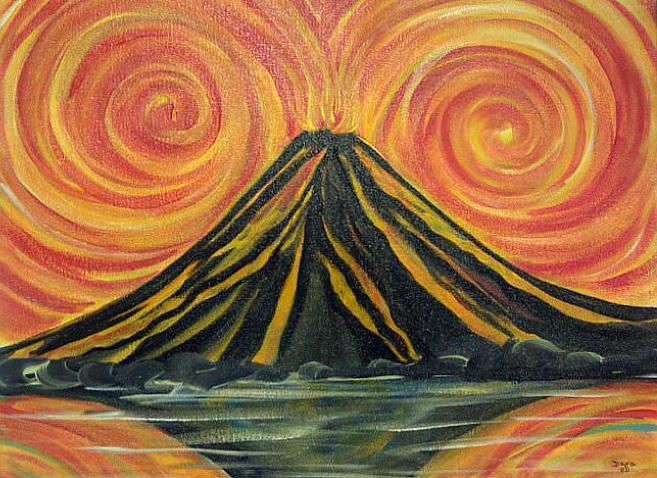 Maths and English homework will be given out weekly, you must complete this. The ideas below are optional, you can complete as many or as few as you would like. Remember there is also MyMaths and MyOn to go on for additional Maths and English activities.With a parent or carer, create a mini erupting volcano using baking soda and vinegar. Design a poster to show a volcano’s main features. Make sure you label it.Research a volcanic eruption of your choice. Make a fact file on it.Find out why people still live close to volcanoes despite the risks.What is the Richter scale?Imagine you have survived an earthquake. Write a short story about what happened. Design an earthquake-proof house. How could you prevent the building from collapsing during an earthquake?Create a project dictionary that explains key volcano vocabulary in your own words.